Appendix AThe Lancashire Continuum of Need.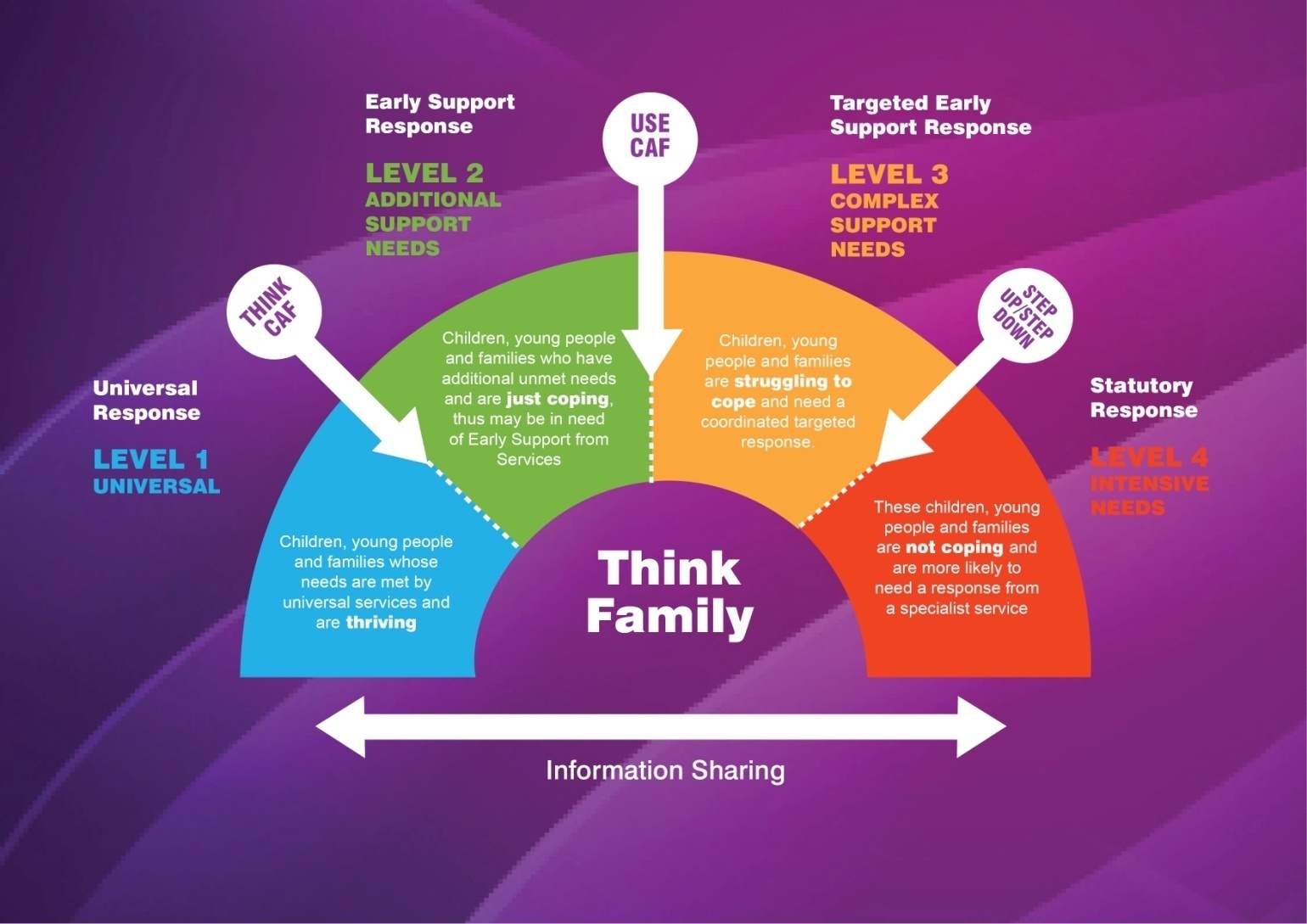 